               Obec Štitáre, 951 01 Štitáre, Pri Prameni 14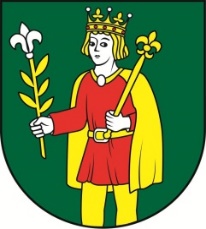 Správa o zákazke       Obec Štitáre ako verejný obstarávateľ v súlade s § 21 ods. 2 zákona č. 25/2006 Z.z. o verejnom obstarávaní a o zmene a doplnení niektorých zákonov v znení neskorších predpisov oznamuje na webovom sídle obce Štitáre v časti „Profil verejného obstarávateľa“ správu o zákazke na zhotovenie prác / dodanie tovaru / poskytnutie služby:Predmet zákazky:   Externý manažment projektov-Základné služby a obnova dedín vo vidieckych oblastiachMerač rýchlostiVíťazný uchádzač:  	Emnia, s.r.o., Na Hôrke 29                                       949 01 NitraCena vrátane DPH:	4.500,-€Typ zmluvy:			Mandátna zmluvaDátum uzatvorenia zmluvy:	21.12.2015